Report to National Executive 1980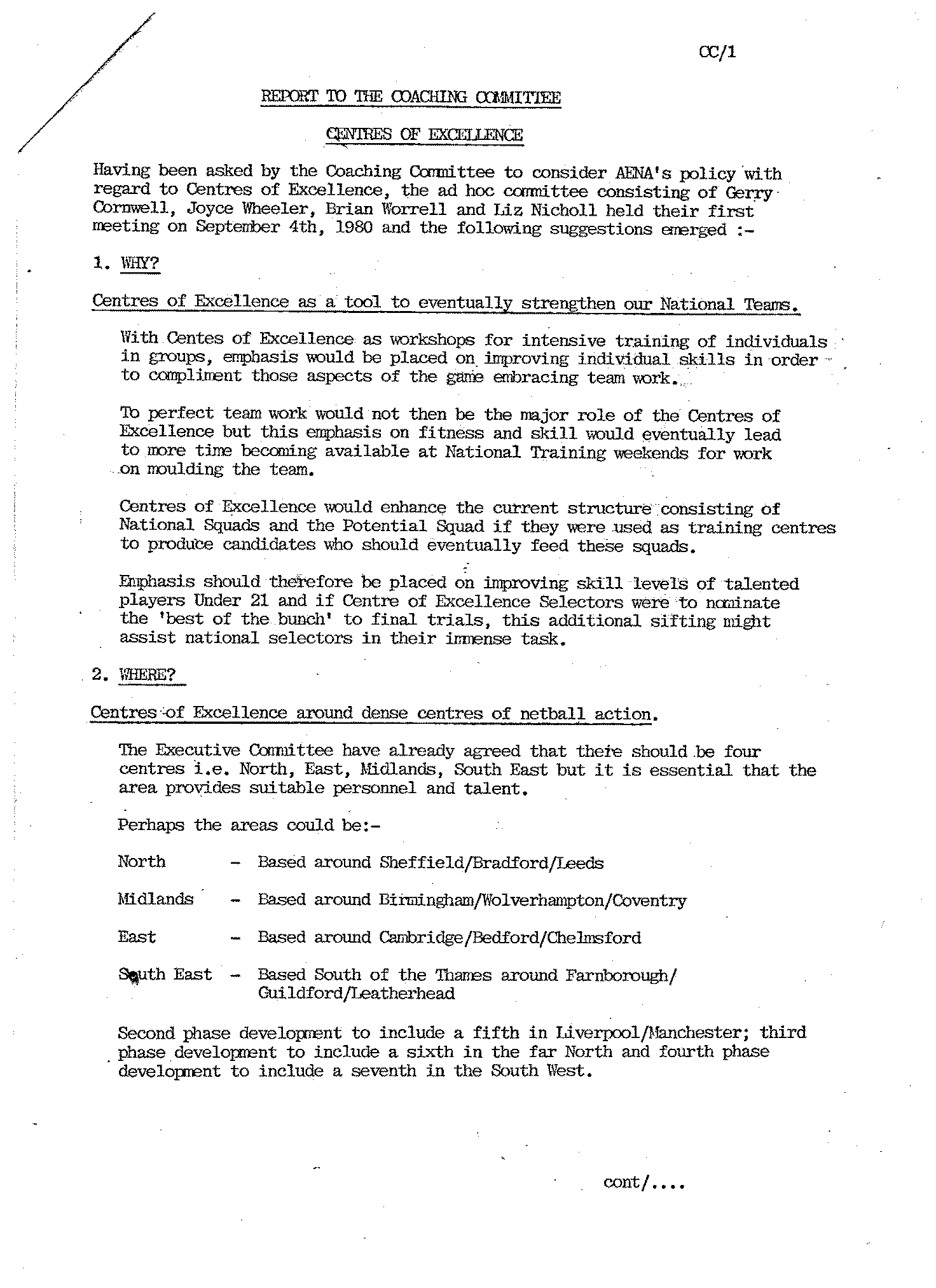 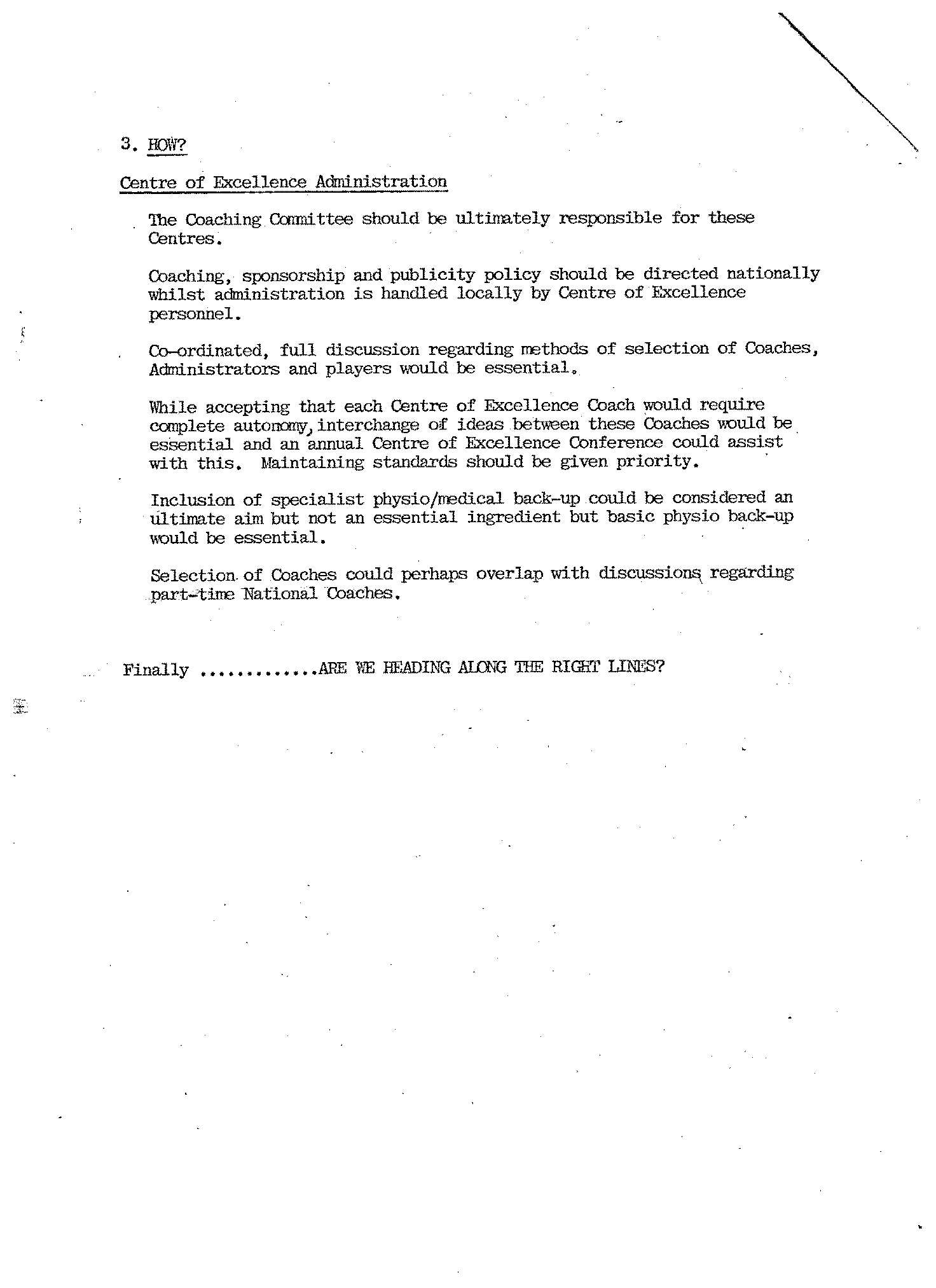 